2017 SponsorSponsor Level$ Amount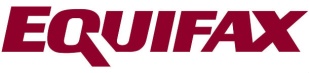 Platinum$10,000 Majestic Realty CoPlatinum$10,000 AnonymousGold$5,000 Carol & Paul GarciaGold$5,000 Sarah & Jim KennedyGold$5,000 Alyson & Greg Rogers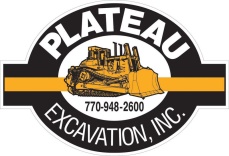 Gold$5,000 AnonymousSilver$2,500 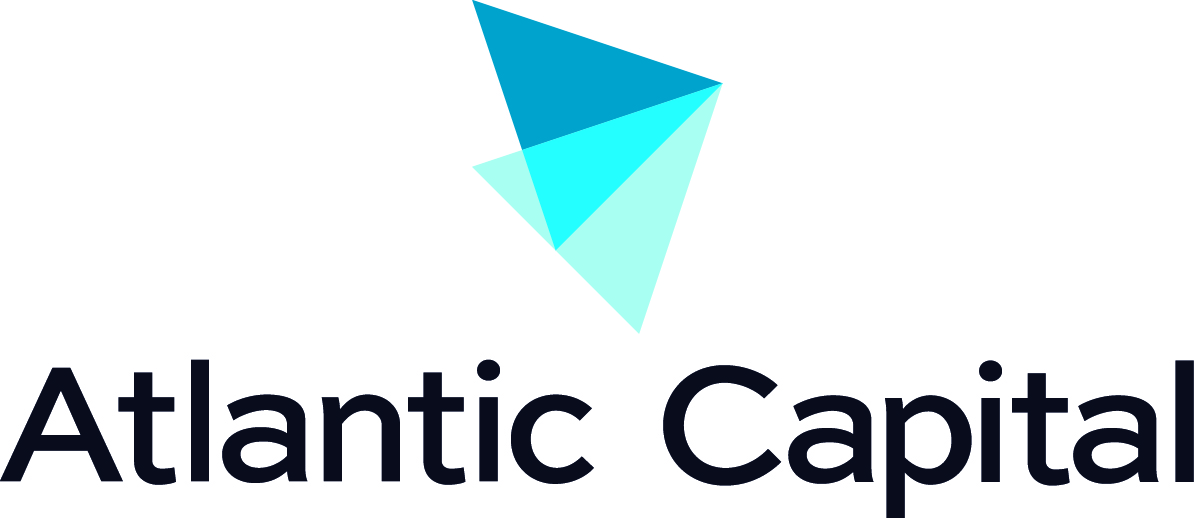 Silver$2,500 Susan & Jeffrey CimbaloSilver$2,500 Marie & Brad FosterSilver$2,500 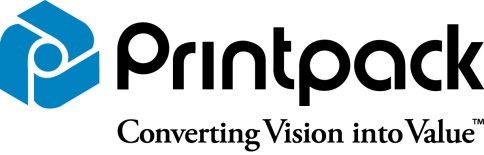 Silver$2,500 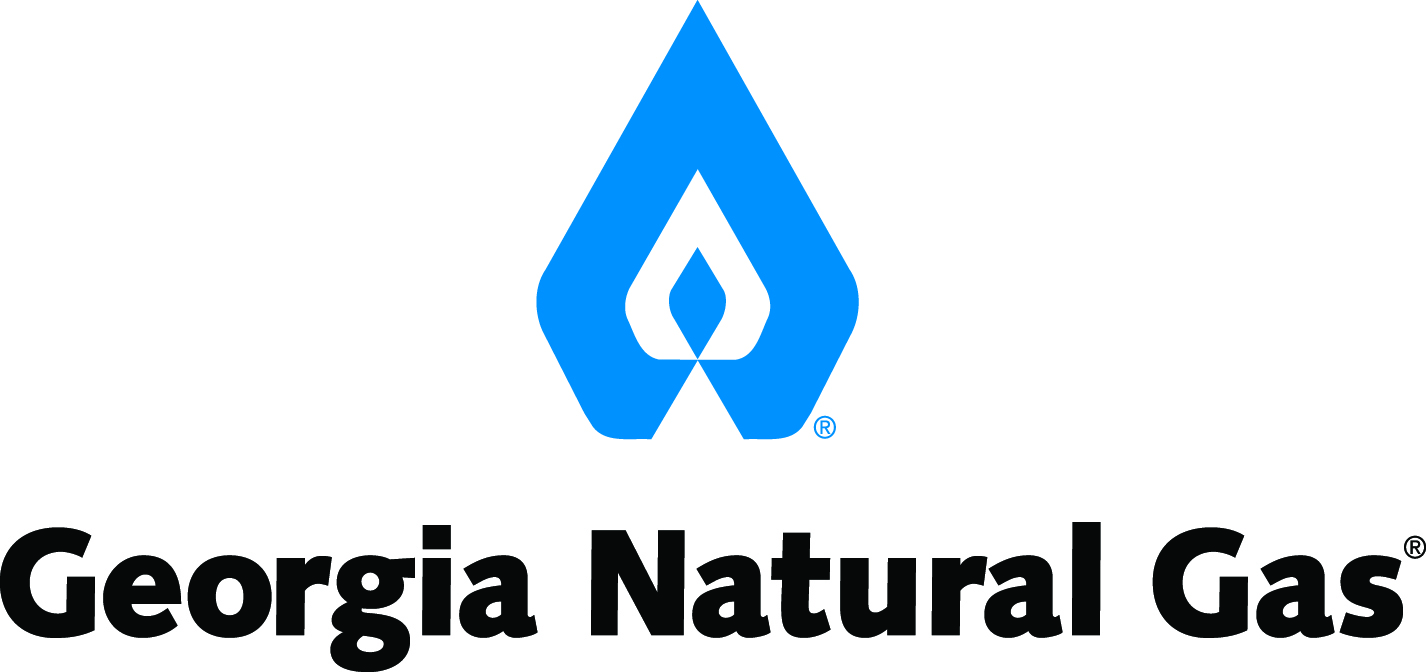 Silver$2,500 Bonnie & Jay HarrisSilver$2,500 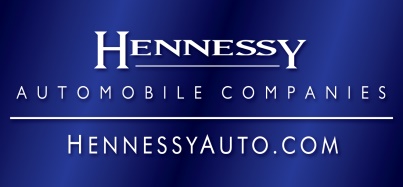 Silver$2,500 Abby & John IrbySilver$2,500 Elizabeth & Michael KlumpSilver$2,500 Nancy & Michael KoziolSilver$2,500 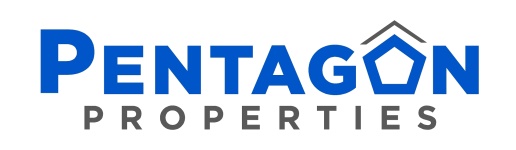 Silver$2,500 Jennifer & Tom PuricelliSilver$2,500 Shayla & Chip RumelySilver$2,500 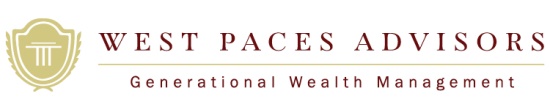 Silver$2,500 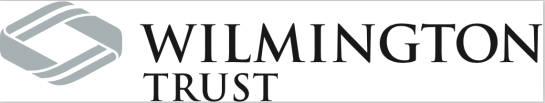 Silver$2,500 Lisa & Joe BankoffBronze$1,000 Mary & Mike ChambersBronze$1,000 CeCe & Sean ColemanBronze$1,000 Julie & Todd CollinsBronze$1,000 Carol & Charles DotyBronze$1,000 Nan & Ed EasterlinBronze$1,000 Cindy & John FergusonBronze$1,000 Deanna & Mark HarrisBronze$1,000 Sally & Jim HinkleBronze$1,000 Haynes & Wesley Huffard Bronze$1,000 Donna & Paul HylandBronze$1,000 Janet & George H. JohnsonBronze$1,000 Vickie & Tom KirboBronze$1,000 Magner & Porter LummusBronze$1,000 Angie & Barry MajorBronze$1,000 Lisa & Jeff MartinBronze$1,000 Allyson & Jim MaskeBronze$1,000 Laura & David McDanielBronze$1,000 Susan & Dean MorrisBronze$1,000 Mark NelsonBronze$1,000 Michelle & Jeff NevilleBronze$1,000 Susan & Fred SaintBronze$1,000 Margot & Robert ShufordBronze$1,000 Esther & Jim StokesBronze$1,000 Stuart & Chip WatsonBronze$1,000 Rod WestmorelandBronze$1,000 Polly & Keith WhiteBronze$1,000 Virginia S. WilliamsBronze$1,000 Lee & Brian WilliamsBronze$1,000 Jenny G. WilliamsBronze$1,000 Nicole & Russ AllenSupporting$500 Jennifer AllenSupporting$500 Judy & Dick AllisonSupporting$500 Kaki & Mike BehrSupporting$500 Nell & Brian BennSupporting$500 Ruthanna & Bill BostSupporting$500 Lesley & Jamie CarrollSupporting$500 Nina CheneySupporting$500 Robin &  Stockton CroftSupporting$500 Cam & John FentonSupporting$500 Catherine & Thomas FleetwoodSupporting$500 Jane & Derek HardestySupporting$500 Elsie & Jim HendersonSupporting$500 Laurie & Chad HoodSupporting$500 Elinor & Tom JonesSupporting$500 Lacey & Bill JordanSupporting$500 Caroline & Spence McClellandSupporting$500 Sally & Allen McDanielSupporting$500 Denise & Jay D. MitchellSupporting$500 Sally & Bill MontgomerySupporting$500 Brenda & Charles MoseleySupporting$500 Clair & Thos MullerSupporting$500 Laura & Brian O'NeillSupporting$500 Beth & David ParkSupporting$500 Peggy & John ShepardSupporting$500 Karen & Haynes TaylorSupporting$500 Lucy & John WestneySupporting$500 Catherine & Blake YoungSupporting$500 